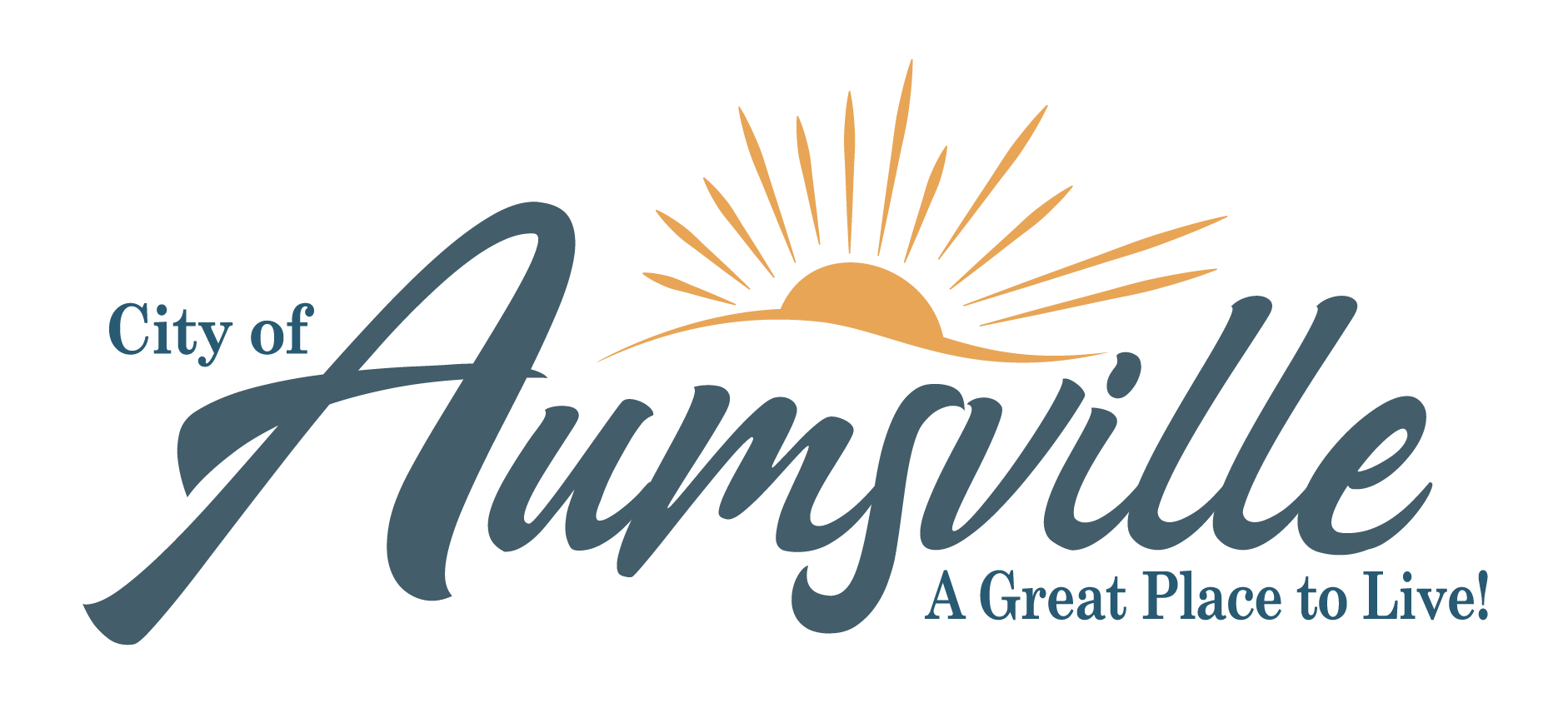  CALL TO ORDER: 6:00PM 																											EXECUTIVE SESSION 									        The Aumsville City Council will meet in Executive Session under the provisions of: 				            ORS 192.660 (2)(d) – “To conduct deliberations with persons designated by the governing body to carry on labor negotiations.” Representatives of the news media and designated City Staff shall be allowed to attend the Executive Session. Representatives of the news media are specifically directed not to report on any of the deliberations during the Executive Session, except to state the general subject of the session as previously announced. No decision may be made in the Executive Session. At the end of the Executive Session, the meeting will adjourn, and no Council action will be taken at this time. 									ADJOURNMENT 